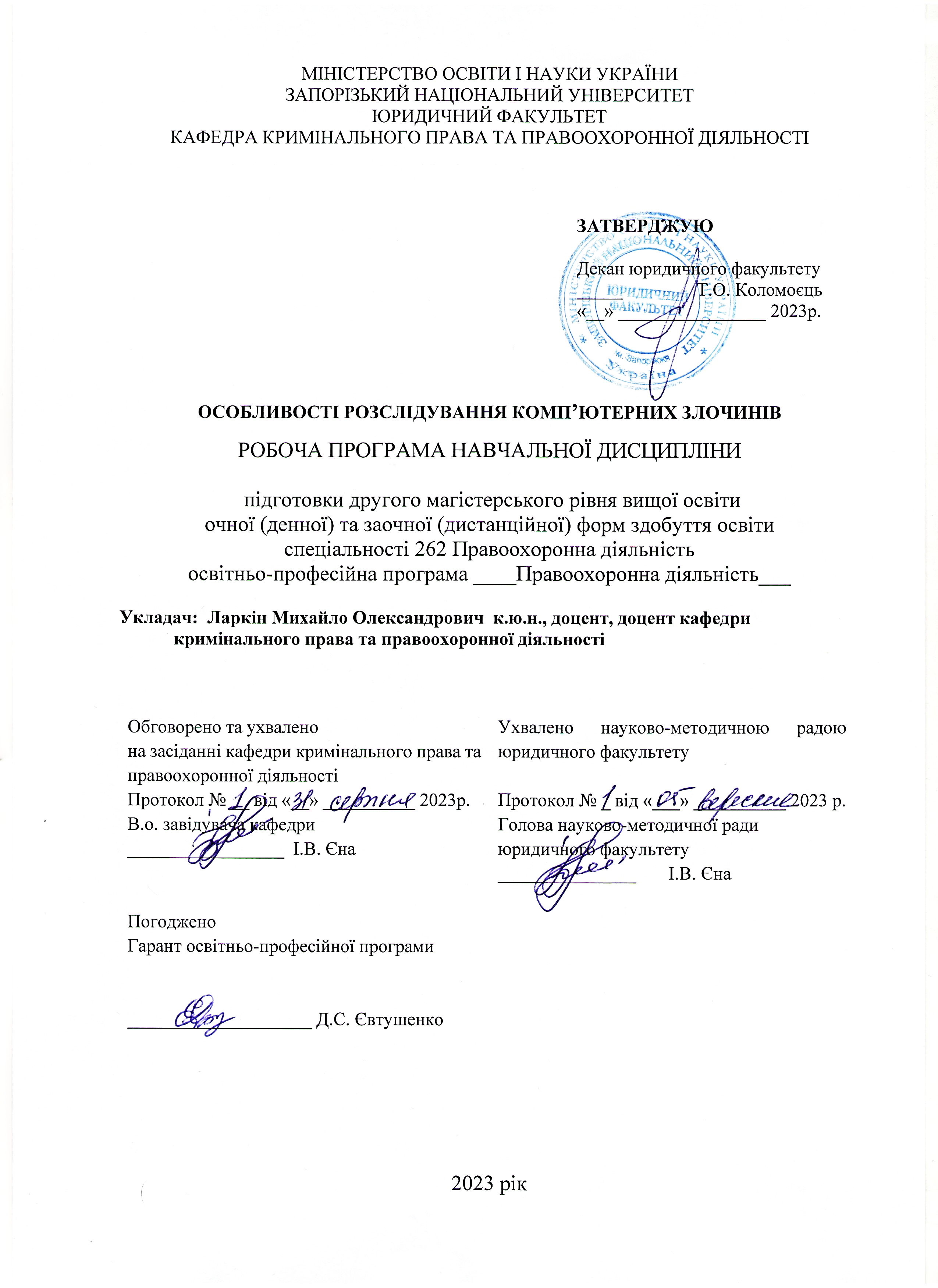 1. Опис навчальної дисципліни2. Мета та завдання навчальної дисципліниМетою вивчення навальної дисципліни «Особливості розслідування комп’ютерних злочинів» є формування у майбутніх фахівців у сфері правоохоронної діяльності умінь та компетентностей з розслідування комп’ютерних злочинів. По завершенню вивчення дисципліни «Особливості розслідування комп’ютерних злочинів» студенти мають знати поняття та сутність терміну «комп’ютерна інформація», кримінально-правову, кримінологічну та криміналістичну характеристиками комп’ютерних злочинів, загальну модель дій слідчого на початковому та наступному етапах розслідування, особливості попередження і розслідування транснаціональних комп’ютерних злочинів.Основними завданнями вивчення дисципліни «Особливості розслідування комп’ютерних злочинів»  є: - оволодіння теоретико-прикладним інструментарієм науки криміналістики;- вироблення особливого юридичного мислення, необхідного для засвоєння і застосування знань щодо розслідування комп’ютерних злочинів;- систематизоване засвоєння та закріплення теоретичних знань щодо розслідування комп’ютерних злочинів;- набуття вміння застосовувати отримані знання при розслідуванні комп’ютерних злочинів.Інтерактивний формат курсу, що спонукатиме до дебатів, полеміки, аргументованого відстоювання власної точки зору, орієнтований на розвиток критично важливих для фахівця у галузі правничих наук навичок ефективної усної й письмової комунікації. Сприятиме здатності до безперервного саморозвитку та самовдосконалення, генерування нових ідей та досягнення наукових цілей.У результаті вивчення дисципліни «Особливості розслідування комп’ютерних злочинів» здобувач повинен набути таких результатів навчання (знання, уміння тощо) та компетентностей:Основні міждисциплінарні зв’язки навчальна дисципліна циклу професійної підготовки освітньої програми ВСС 4 «Особливості розслідування комп’ютерних злочинів» має з такими компонентами освітньо-професійної програми: Забезпечення прав людини в діяльності правоохоронних органів (ЗП 2), Етичні стандарти правоохоронної діяльності (ЗП 3), Превентивна діяльність правоохоронних органів (ППС 1), Особливості розслідування злочинів за колабораційну діяльність та пособництво країні-агресору (ППС 2), Актуальні проблеми оперативно-розшукової діяльності (ППС 8), Техніко-криміналістичне забезпечення оперативно-розшукової діяльності (ППС 10), Право національної безпеки та оборони (ППС 11), Тактико-спеціальна підготовка працівників правоохоронних органів (ППС 12), Виробничою практикою (ППС 14, ППС 15).3. Програма навчальної дисципліниЗмістовий модуль 1. Поняття і сутність комп’ютерної інформаціїГлобальна інформатизація як умова розвитку суспільства. Ґенеза законодавства про інформацію. Поняття комп’ютерної інформації. Види комп’ютерної інформації. Основні засоби обробки і зберігання комп’ютерної інформації. Змістовий модуль 2 Кримінально-правова та кримінологічна характеристики комп’ютерних злочинів.Поняття та класифікація комп’ютерних злочинів. Об’єктивні ознаки комп’ютерних злочинів. Суб’єктивні ознаки комп’ютерних злочинів. Формування особи комп’ютерного злочинця.Причини та умови вчинення комп’ютерних злочинів.Змістовий модуль 3. Криміналістична характеристика комп’ютерних злочинів.Поняття криміналістичної характеристики та її значення для розслідування комп’ютерних злочинів. Предмет злочинного посягання. Способи вчинення та приховування комп’ютерних злочинів. Типові сліди. Час, місце, обстановка вчинення злочину. Особа злочинця. Особа потерпілого. Змістовий модуль 4. Початковий етап розслідування комп’ютерних злочинів.Основні завдання початкового етапу розслідування комп’ютерних злочинів. Типові слідчі ситуації. Слідчий огляд. Допит потерпілих,свідків. Проведення окремих негласних слідчих (розшукових) дій..Змістовий модуль 5. Розслідування комп’ютерних злочинів на наступному етапі.Планування розслідування комп’ютерних злочинів на наступному етапі. Допит підозрюваного. Обшук. Слідчий експеримент. Судові експертизи. 4. Структура навчальної дисципліни5. Теми лекційних занять 6. Теми практичних занять 7. Види і зміст поточних контрольних заходів8. Підсумковий семестровий контроль9. Рекомендована літератураОСНОВНІ ДЖЕРЕЛА Підручники та монографії:1.	Алєксєєв О.О., Весельський В.К., Пясковський В.В. Розслідування окремих видів злочинів: навчальний посібник. Київ: Центр учбової літератури, 2023. 320 с.2.	Бабіков О.П. Негласні слідчі (розшукові) дії: теорія і практика: практичний посібник. Київ: Норма права, 2023. 434 с.3.	Чистякова А. Повідомлення про підозру: науково-практичний посібник. Київ: Юрінком Інтер, 2023. 212 с.4.	Морозова Т.Р. Методика виявлення прихованої інформації у поліграфних дослідженнях: монографія. Київ: Алерта, 2023. 472 с.5.	Тертишник В.М., Варава В.В., Сачко О.В. Судова експертологія : підруч. для підгот. здобувачів освіт. ступеня «магістр» за спец. 081 «Право» та 262 «Правоохоронна діяльність»; за заг. ред. В. М. Тертишника. Харків: Право, 2021. 280 с.6.	Глушко І. Початок кримінального провадження. Поради адвоката: практичний посібник. Київ: Норма права, 2021. 100 с.7.	Основи кiберпростору,кiбербезпеки та кiберзахисту: навчальний посiбник / В. М. Богуш, В. В. Богуш, В. Д. Бровко, В. П. Настрадiн; пiд. ред. В. М. Богуша. Київ: Видавництво Ліра-К, 2020. 554 с.8.	Самойленко О.А. Виявлення та розслідування кіберзлочинів: навчально-методичний посібник. Одеса: 2020. 112 с.Критичні джерела:Експертизи в кримінальному провадженні: науково-практичний посібник / кол. авт.: Філіпенко Т. В. Стан та наслідки комп'ютерної злочинностію Цифрова платформа: інформаційні технології в соціокультурній сфері. 2020. Т. 3, № 1. С. 79-86. URL: http://nbuv.gov.ua/UJRN/dpitsca_2020_3_1_9Зелена М. С. Дослідження комп'ютерної техніки та програмних продуктів у розслідуванні злочинів, пов'язаних з незаконним обігом наркотичних засобів, психотропних речовин або їх аналогів. Теорія та практика судової експертизи і криміналістики. 2020. Вип. 22. С. 373-381. URL: http://nbuv.gov.ua/UJRN/Tpsek_2020_22_32Теплицький Б. Б. Актуальні питання призначення експертизи комп'ютерної техніки і програмних продуктів під час розслідування злочинів у сфері використання електронно-обчислювальних машин (комп'ютерів), систем, комп'ютерних мереж і мереж електрозв'язку. Науковий вісник Національної академії внутрішніх справ. 2021. № 3. С. 28-34. URL: http://nbuv.gov.ua/UJRN/Nvknuvs_2021_3_5Завидняк І. О. Учинення економічних транснаціональних злочинів шляхом незаконних операцій, пов'язаних із неправомірним доступом до комп'ютерної мережі. Науковий вісник Міжнародного гуманітарного університету. Серія : Юриспруденція. 2021. Вип. 54(2). С. 92-95. URL: http://nbuv.gov.ua/UJRN/Nvmgu_jur_2021_54(2)__22Larkin M. Using of innovative technologies to teaching the criminal-legal cycle disciplines at the Zaporizhzhia National University. International scientific conference "Information technologies and management in higher education and sciences": conference proceedings (November 28, 2022. Fergana, the Republic of Uzbekistan). Riga, Latvia: "Baltija Publishing", 2022. Part 2. P. 201-203.Романова А. Правоохоронна діяльність і воєнний стан: морально-правові особливості. Вісник Національного університету "Львівська політехніка". Серія: "Юридичні науки". 2022. № 3 (35). С. 89-94. DOI: https://doi.org/10.23939/law2022.35.089Кіщак Б.І. Особливості доказування злочинів, пов'язаних з колабораційною діяльністю. Наукові записки Львівського університету бізнесу та права. Серія економічна. Серія юридична. 2023. Випуск 37. С. 56-61. DOI: http://dx.doi.org/10.5281/zenodo.7934032Корисні посилання:www.ac-rada.gov.ua - Офіційний сайт Рахункової палати України.www.kmu.gov.ua - Офіційний сайт Кабінету Міністрів України. www.mfu.gov.ua - Офіційний сайт Міністерства фінансів України.www.nbu.gov.ua - Офіційний сайт Національного банку України.http://www.nbuv.gov.ua/ - Національна бібліотека України ім. В.І. Вернадськогоwww.pravoznavec.com.ua - Електронна бібліотека юридичної літератури "Правознавець".www.rada.gov.ua - Офіційний сайт Верховної Ради України.http://pravoua.com.ua/ - Сайт журналу «Право України».http://www.ligazakon.ua/ - Головний правовий портал України.1233Галузь знань, спеціальність, освітня програма рівень вищої освіти Нормативні показники для планування і розподілу дисципліни на змістові модулі Характеристика навчальної дисципліниХарактеристика навчальної дисципліниГалузь знань, спеціальність, освітня програма рівень вищої освіти Нормативні показники для планування і розподілу дисципліни на змістові модулі очна (денна) форма здобуття освітизаочна (дистанційна) форма здобуття освітиГалузь знань262 Правоохоронна діяльністьЗагальна кількість кредитів –  5Обов’язкова  Обов’язкова  Галузь знань262 Правоохоронна діяльністьЗагальна кількість кредитів –  5Цикл дисциплінЗагальної підготовки Цикл дисциплінЗагальної підготовки Спеціальність262 Правоохоронна діяльністьЗагальна кількість годин  - 150Семестр:Семестр:Спеціальність262 Правоохоронна діяльністьЗагальна кількість годин  - 1501 -й1 -йОсвітньо-професійна програмаПравоохоронна діяльністьЗмістових модулів - 5ЛекціїЛекціїОсвітньо-професійна програмаПравоохоронна діяльністьЗмістових модулів - 510 год.Освітньо-професійна програмаПравоохоронна діяльністьЗмістових модулів - 5Практичні заняттяПрактичні заняттяРівень вищої освіти: магістерський Кількість поточних контрольних заходів - 1010 год.Рівень вищої освіти: магістерський Кількість поточних контрольних заходів - 10Самостійна роботаСамостійна роботаРівень вищої освіти: магістерський Кількість поточних контрольних заходів - 10120 год.Рівень вищої освіти: магістерський Кількість поточних контрольних заходів - 10Вид підсумкового семестрового контролю: залікВид підсумкового семестрового контролю: залікЗаплановані освітньо-науковою програмою результати навчаннята компетентності Методи і контрольні заходи12ІК. Здатність розв’язувати складні задачі і проблеми у сфері правоохоронної діяльності та/або у процесі навчання, що передбачає проведення досліджень та/або здійснення інновацій та характеризується невизначеністю умов і вимог.ЗК 1. Здатність до абстрактного мислення, аналізу та синтезу. ЗК 8. Здатність приймати обґрунтовані рішення.СК 4.Спроможність організовувати і керувати діяльністю підрозділів, створених для виконання завдань у сфері правоохоронної діяльності.СК 6. Здатність керувати самостійною роботою осіб, що навчаються, та бути наставником для молодших колег у процесі набуття і вдосконалення ними професійних навичок.СК 7. Здатність ефективно здійснювати правове виховання молодших колег у процесі набуття і вдосконалення ними професійних навичок.СК 9. Здатність обирати оптимальні методи й засоби забезпечення публічної безпеки і порядку.СК 12. Здатність до використання технічних приладів та спеціальних засобів, інформаційно-пошукових систем та баз даних, спеціальної техніки, оперативних та оперативно-технічних засобів, здійснення оперативно-розшукової діяльності. СК 13. Здатність у передбачених законом випадках застосовувати засоби фізичного впливу, спеціальні засоби та вогнепальну зброю, тактичні прийоми під час службової діяльності в разі отримання інформації чи безпосереднього виявлення ознак правопорушення перебуваючи на місці події та в інших службових ситуаціях.СК 17. Здатність організовувати та здійснювати комплекс оперативно-розшукових заходів для виявлення, припинення та розкриття злочинів за колабораційну діяльність та пособництво державі-агресору).Спостереження за навчальною діяльністю здобувачів;Усне опитування;Письмовий контроль;Тестовий контроль;Робота в малих групах;Проблемно-пошукове завдання;Завдання творчого характеру;Аналіз конкретних ситуацій;Моделювання;Аудіовізуальне навчанняПоточний контроль здійснюється шляхом виконання таких обов’язкових видів роботи, як виступ з питань певної теми розділу на практичному занятті; доповідь з проблемної тематики з презентацією; участь у обговоренні дискусійних питань; та додаткових видів роботи - участь у ділових (ситуативних) іграх; робота в групах; участь у науково-дослідній роботі (роботі конференцій, студентських наукових гуртків та проблемних груп, підготовці публікацій, участь в конкурсах тощо); завдання творчого характеру.Проміжний контроль - проводиться наприкінці вивчення базового модуля шляхом тестування.Підсумковий контроль проводиться у формі заліку з ключових питань, що потребують творчої відповіді та уміння синтезувати знання з даного предмета з сучасними соціальними і правовими проблемами. Іспит відбувається у формі тестування та розв’язання кейсів у системі Moodle. На залік виноситься 30 тестових питань та 1 практична задача (кейс). Добір балів – можливість для здобувачів, які пропустили заняття з поважних причин показати отримані знання.Змістовий модульУсьогогодинАудиторні (контактні) годиниАудиторні (контактні) годиниАудиторні (контактні) годиниАудиторні (контактні) годиниАудиторні (контактні) годиниАудиторні (контактні) годиниСамостійна робота, годСамостійна робота, годСистема накопичення балівСистема накопичення балівСистема накопичення балівЗмістовий модульУсьогогодинУсьогогодинУсьогогодинЛекційні заняття, годЛекційні заняття, годПрактичнізаняття, годПрактичнізаняття, годСамостійна робота, годСамостійна робота, годТеор.зав-ня, к-ть балівПракт.зав-ня,к-ть балівУсього балівЗмістовий модульУсьогогодино/дф.з/фЛекційні заняття, годЛекційні заняття, годПрактичнізаняття, годПрактичнізаняття, годСамостійна робота, годСамостійна робота, годТеор.зав-ня, к-ть балівПракт.зав-ня,к-ть балівУсього балівЗмістовий модульУсьогогодино/дф.з/фо/дф.з/дистф.о/д ф.з/дистф.о/д ф.з/дистф.Теор.зав-ня, к-ть балівПракт.зав-ня,к-ть балівУсього балів1233456789101112124422206612224422206612324422206612424422206612524422206612Усього за змістові модулі120201010100303060Підсумковий семестровий контрольекзамен303030301040Загалом150150150150150150150150150100100100№ змістового модуляНазва темиКількістьгодинКількістьгодин№ змістового модуляНазва темио/дф.з/дистф.12341Поняття і сутність комп’ютерної інформації.22Кримінально-правова та кримінологічна характеристики комп’ютерних злочинів.23Криміналістична характеристика комп’ютерних злочинів.24Початковий етап розслідування комп’ютерних злочинів.25Розслідування комп’ютерних злочинів на наступному етапі.2РазомРазом10 № змістового модуляНазва темиКількістьгодинКількістьгодин№ змістового модуляНазва темио/дф.з/дистф.12341Поняття і сутність комп’ютерної інформації.22Кримінально-правова та кримінологічна характеристики комп’ютерних злочинів.23Криміналістична характеристика комп’ютерних злочинів.24Початковий етап розслідування комп’ютерних злочинів.225Розслідування комп’ютерних злочинів на наступному етапі.2РазомРазом10№ змістового модуляВид поточного контрольного заходуЗміст поточного контрольного заходуКритерії оцінюванняУсього балів123451Усне індивідуальне опитуванняЗапитання для підготовки розміщено на сторінці дисципліни «Особливості розслідування комп’ютерних злочинів» СЕЗН Moodle https://moodle.znu.edu.ua/course/view.php?id=311Робота на практичному занятті комплексно оцінюється викладачем, враховуючі такі критерії: правильність одержаних відповідей; повнота та логічність відповіді; наявність висновків та ілюстративних прикладів тощо. Практичне завдання складається з теоретичних питань, виконання практичних завдань, тестування в кінці кожної теми. Практичні заняття дозволяють студентам оволодіти практичними навичками з курсу. Результат участі студента на практичних заняттях оцінюється окремо за індивідуальне опитування (захист доповідей) – 2 бали і виконання практичних завдань – 3 бали:5 балів виставляються студенту тоді, коли всі завдання виконані правильно, у відповідності до вимог. Здобувач володіє узагальненими знаннями з предмета, аргументовано використовує їх у нестандартних ситуаціях; вміє застосовувати вивчений матеріал; вирішує складні проблемні завдання; схильний до системно-наукового аналізу та прогнозування явищ; уміє ставити та розв'язувати проблеми. 4 бали - відповідь і завдання - повні, але з деякими огріхами, виконані без допомоги викладача. Студент вільно володіє вивченим матеріалом, зокрема, застосовує його на практиці; вміє аналізувати і систематизувати наукову та методичну інформацію. Використовує загальновідомі доводи у власній аргументації, здатен до самостійного опрацювання навчального матеріалу, але потребує консультації викладача3 бали - відповідь і завдання відзначаються неповнотою виконання без допомоги викладача. Студент може зіставити, узагальнити, систематизувати інформацію під керівництвом викладача; знання є достатньо повними; вільно застосовує вивчений матеріал у стандартних ситуаціях. Відповідь його повна, логічна, обґрунтована, але з деякими огріхами. Здатен на реакцію відповіді іншого студента, опрацювати матеріал самостійно.2 бали - відповідь і завдання відзначаються наявністю фрагментарності виконання за консультацією викладача або під його керівництвом. Студент володіє матеріалом на рівні окремих фрагментів; з допомогою викладача виконує елементарні завдання; контролює свою відповідь з декількох простих речень; здатний усно відтворити окремі частини теми; має фрагментарні уявлення про роботу з науково-методичним джерелом, відсутні сформовані уміння та навички.1 бал - відповідь і завдання відзначаються високою фрагментарністю виконання під керівництвом викладача. Теоретичний зміст курсу засвоєно частково, необхідні практичні уміння роботи не сформовані, більшість передбачених навчальною програмою навчальних завдань не виконано.НАДАЛІ:Критерії оцінювання та система накопичення балів з дисципліни детально розписані та розміщені на сторінці курсу в Moodlehttps://moodle.znu.edu.ua/course/view.php?id=31151Виконання практичних завдань до теми 1 розміщені на сторінці курсу в Moodlehttps://moodle.znu.edu.ua/course/view.php?id=311 Відповіді на поставлені питання та їх обґрунтування оформлюються у документі формату Word  та прикріплюються на сторінці дисципліни «Особливості розслідування комп’ютерних злочинів»  СЕЗН Moodle https://moodle.znu.edu.ua/course/view.php?id=311Критерії оцінювання та система накопичення балів з дисципліни детально розписані та розміщені на сторінці курсу в Moodlehttps://moodle.znu.edu.ua/course/view.php?id=3115Усього за ЗМ 1контр.заходів2102Тестування в Moodleна сторінці дисципліни «Особливості розслідування комп’ютерних злочинів»  СЕЗН Moodle https://moodle.znu.edu.ua/course/view.php?id=311 Запитання для підготовки розміщено на сторінці дисципліни «Особливості розслідування комп’ютерних злочинів»  СЕЗН Moodle https://moodle.znu.edu.ua/course/view.php?id=311Кількість тестових питань –10, обмеження в часі (на виконання відводиться 5 хвилин).Правильна відповідь оцінюється у 0,5 балів.52Виконання практичних завдань до теми 1 розміщені на сторінці курсу в Moodlehttps://moodle.znu.edu.ua/course/view.php?id=311 Відповіді на поставлені в задачі питання та їх обґрунтування оформлюються у документі формату Word  та прикріплюються на сторінці дисципліни «Особливості розслідування комп’ютерних злочинів»  СЕЗН Moodle https://moodle.znu.edu.ua/course/view.php?id=311 Критерії оцінювання та система накопичення балів з дисципліни детально розписані та розміщені на сторінці курсу в Moodlehttps://moodle.znu.edu.ua/course/view.php?id=311 5Усього за ЗМ 2контр.заходів2103Усне індивідуальне опитуванняЗапитання для підготовки розміщено на сторінці дисципліни «Особливості розслідування комп’ютерних злочинів»  СЕЗН Moodle https://moodle.znu.edu.ua/course/view.php?id=311:Критерії оцінювання та система накопичення балів з дисципліни детально розписані та розміщені на сторінці курсу в Moodlehttps://moodle.znu.edu.ua/course/view.php?id=311 53Групова робота1. Таблиця «Основні форми реалізації громадського контролю за професійною
діяльністю працівників правоохоронних органів  України».2. Наведіть огляд рішень Європейського Суду з прав людини (складіть таблицю) щодо порушення прав людини в діяльності правоохоронних органів (за 2022-2023 рр.)Вимоги до таблиці (5 балів):повнота висвітлення теми (3 б.);самостійність суджень (1 б.);грамотне графічне оформлення (1 б.).5Усього за ЗМ 3контр.заходів2104Усне індивідуальне опитуванняЗапитання для підготовки розміщено на сторінці дисципліни «Особливості розслідування комп’ютерних злочинів»  СЕЗН Moodle https://moodle.znu.edu.ua/course/view.php?id=311 Критерії оцінювання та система накопичення балів з дисципліни детально розписані та розміщені на сторінці курсу в Moodlehttps://moodle.znu.edu.ua/course/view.php?id=311 54Виконання практичних завдань до теми 1 розміщені на сторінці курсу в Moodlehttps://moodle.znu.edu.ua/course/view.php?id=311 Відповіді на поставлені в задачі питання та їх обґрунтування оформлюються у документі формату Word  та прикріплюються на сторінці дисципліни «Особливості розслідування комп’ютерних злочинів»  СЕЗН Moodle https://moodle.znu.edu.ua/course/view.php?id=311 Правильне вирішення однієї задачі оцінюється у 1 бал5Усього за ЗМ 4контр.заходів2105Усне індивідуальне опитуванняЗапитання для підготовки розміщено на сторінці дисципліни «Особливості розслідування комп’ютерних злочинів»  СЕЗН Moodle https://moodle.znu.edu.ua/course/view.php?id=311 Критерії оцінювання та система накопичення балів з дисципліни детально розписані та розміщені на сторінці курсу в Moodlehttps://moodle.znu.edu.ua/course/view.php?id=311 5Виконання практичних завдань до теми 1 розміщені на сторінці курсу в Moodlehttps://moodle.znu.edu.ua/course/view.php?id=311 Відповіді на поставлені в задачі питання та їх обґрунтування оформлюються у документі формату Word  та прикріплюються на сторінці дисципліни «Особливості розслідування комп’ютерних злочинів»  СЕЗН Moodle https://moodle.znu.edu.ua/course/view.php?id=311 Правильне вирішення однієї задачі оцінюється у 1 бал5Усього за ЗМ 5контр.заходів2106Тестування в Moodleна сторінці дисципліни «Особливості розслідування комп’ютерних злочинів»  СЕЗН Moodle https://moodle.znu.edu.ua/course/view.php?id=311 Запитання для підготовки розміщено на сторінці дисципліни «Особливості розслідування комп’ютерних злочинів»  СЕЗН Moodle https://moodle.znu.edu.ua/course/view.php?id=311 Критерії оцінювання та система накопичення балів з дисципліни детально розписані та розміщені на сторінці курсу в Moodlehttps://moodle.znu.edu.ua/course/view.php?id=311 5Виконання практичних завдань до теми 1 розміщені на сторінці курсу в Moodlehttps://moodle.znu.edu.ua/course/view.php?id=311 Відповіді на поставлені в задачі питання та їх обґрунтування оформлюються у документі формату Word  та прикріплюються на сторінці дисципліни «Особливості розслідування комп’ютерних злочинів»  СЕЗН Moodle https://moodle.znu.edu.ua/course/view.php?id=311 Правильне вирішення однієї задачі оцінюється у 1 бал5Усього за ЗМ 6контр.заходів210Форма Види підсумкових контрольних заходівЗміст підсумкового контрольного заходуКритерії оцінюванняУсього балів12345екзаменТестування в Moodle передбачає відповіді на 30 тестових питань (обмеження в часі 15 хвилин)правильна відповідь оцінюється у 1бал за одне тестове питання(max 30 балів)30екзаменРозв’язування 1 практичної задачі (кейсу)При самостійному вирішенні юридичної задачі (кейсу) здобувач ґрунтовно викладає правові питання, висловлює власну позицію й переконливо її аргументує; самостійно знаходить, оцінює та використовує джерела юридичної інформації, зокрема наочні, уміє узагальнити вивчений матеріал, використовує набуті знання й уміння.Самостійне вирішення однієї  юридичної задачі (кейсу).  (max 10 балів)Враховується правильність, точність і повнота відповіді.Критерії оцінювання розв’язання здобувачем задачі (кейсу)розміщено на сторінці курсу в Moodlehttps://moodle.znu.edu.ua/course/view.php?id=311 10Усього за підсумковий  семестровий контроль40